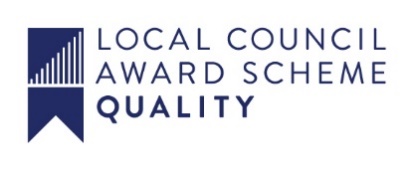 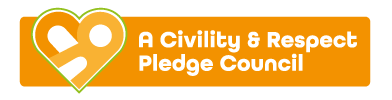 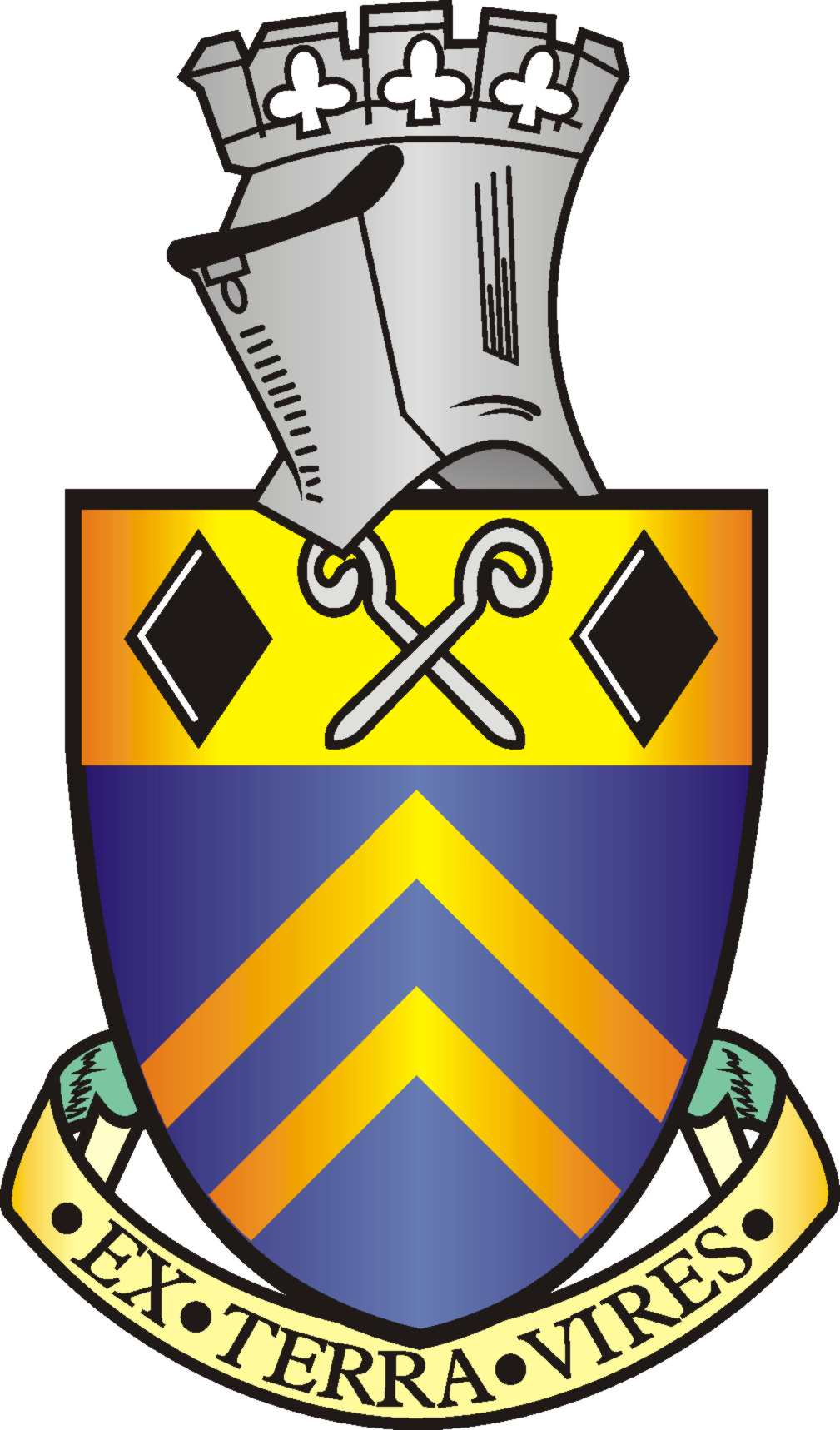 Alfreton Town Council		Agenda 20th June 2023Rodgers Lane,Alfreton,Derbyshire DE55 7FFTelephone 01773 520032Town Mayor andElected Members Alfreton Town Council.8th June 2023Dear Member,I hereby give you notice that the next meeting of the Full Council will be held at Room 1, Alfreton Houseon: Tuesday 20th June 2023 at 7 pm All Members of the Council are summoned to attend for the purpose of considering and resolving the business to be transacted as set out in the following agenda.Yours sincerely,Tina CrookesTina CrookesTown Clerk and Proper OfficerMEETING OF ALFRETON TOWN COUNCILORDER OF BUSINESS32/23 To receive apologies for absence 33/23 To receive any declarations of interest from MembersMembers are requested to declare the existence and nature of any disclosable pecuniary interest and/or other interest, not already on their register of interests, in any item on the agenda and withdraw from the meeting at the appropriate time, or to request a dispensation. Please note that appropriate forms should be completed prior to commencement of the meeting.34/23 Recording and Filming of Council and Committee MeetingsThe right to record, film and to broadcast meetings of the council and committees is established following the Local Government Audit and Accountability Act 2014. This is in addition to the rights of the press and public to attend such meetings. Meetings or parts of the meetings from which the press and public are excluded may not be filmed or recorded. Members of the public are permitted to film or record meetings to which they are permitted access, in a non-disruptive manner.a. For the purposes of minute taking an Officer will record the meeting audially and delete the files once the draft minutes have been produced.35/23 Public ParticipationThe period of time designated for public participation at a meeting shall not exceed 20 minutes, a member of the public shall not speak for more than 3 minutes, unless directed by the Town Mayor of the meeting. A question may only be asked if notice has been given by delivering it in writing or e-mail to the Town Clerk 7 clear days before the meeting, unless the Town Mayor regards it as urgent in his opinion.A separate public participation procedure exists.Link to Alfreton Town Council policies and procedures36/23 To consider any items which should be taken in exclusion of the press and publicIf the Council decides to exclude the press and public it will be necessary to pass a resolution in the following terms:- “That in view of the confidential nature of the business about to be transacted, to consider a resolution to exclude the Press and Public from the meeting in accordance with the Public Bodies (Admission to Meetings) Act 1960, s1, in order to discuss the item. A reason must be stated37/23 To hear from a representative of Derbyshire Police should one be available38/23 To read and consider the Minutes of the Meeting of Alfreton Town Council held on Tuesday 16th May 2023 copies have been circulated to each Member with the summons to attend the meeting; the Minutes may be taken as read. 39/23 After consideration to approve the signature of the Meeting Minutes of Tuesday 16th May 2023 by the person presiding as a correct record40/23 To dispose of business, if any, remaining from the last meetingThere is none41/23 To receive and consider reports and minutes of committees and working groupsTo receive and note the minutes of the Regeneration Committee held on 23rd May 2023To receive and note the minutes of the Events Committee Meeting held on 23rd May 2023Notes from Young People Provision, Alfreton - steering group meeting held on 6th June 202342/23 To receive and consider additional agenda items in the order in which they have been notified.To receive a report on Remembrance Sunday and first aid provisions To receive a report on an updated standard response to planning applications affecting the Town CentreTo consider a grant application from Alfreton Friendship Club for £1,500.00To consider a representative for the Amber Valley Access outside bodies roleTo receive an update on a footpath claim at SouthcroftTo consider a response to the polling station review (AVBC)To consider a response and support of the letter received from Crich Parish Council.  Emerging Amber Valley Local Plan43/23 To ratify the signing of orders for paymentTo receive and approve payments for May 2023 £35,769.61To approve the bank reconciliation for May 2023 £112,345.9644/23 To receive reports from Members who may have attended Outside Bodies meetingsACTS - Councillor Marlene BennettAlfreton & District Heritage Trust – Councillor Keith WoodAmber Valley Access – Position to be filledDerbyshire Unemployed Workers – Councillors Steve Marshall-Clarke 45/23 To note correspondence received46/23 To consider 4 topics for communication47/23 To review and approve the following policies:1. Data Privacy Notice2. Debit card declaration form3. Publication Scheme48/23 To consider Planning Applications – 6 applications have been received since the last meetingRef :AVA/2023/0264Address:10 King Street, Alfreton, Derbyshire, DE55 7AGProposal: Extension to the side of the porch on the front elevation (may affect the setting of a listed building and the character and setting of the conservation areaDate Valid:12/May/2023Decision Expected:30/Jun/2023Ref: AVA/2023/0327Address:15 Hall Street, Alfreton, Derbyshire, DE55 7BTProposal: Change of use of 4-bedroom HMO (use class C4) into an 8 bedroom HMO (sui generis), including loft conversion with rear dormers, roof light to front elevation and single storey rear extension (may affect the setting of a listed building)Date Valid:9/May/2023Decision Expected:27/Jun/2023Comments made: The Town Council would like to make the following observations and comments;Whilst the Town Council accept that there is a need for additional housing, they question the suitability of this building/location for an 8-bedroom House of Multiple Occupancy.Any work completed on properties within the conservation area and the Town Centre of Alfreton are carried out to preserve the features of the building sympathetically without destroying any heritage or historical elements.That adequate parking is provided.  Where this is not possible consideration is given to the effect on traffic and road safety of the area and improvements are made to reduce any parking/traffic issues.That where an application increases the living space/accommodation consideration is given by the planning authority of the impact on the local education and health care facilities which are full or oversubscribed.Ref: AVA/2023/0353Address: 78 High Street, Alfreton, Derbyshire, DE55 7BEProposal: Change of use from Retail Unit (Class E) to 7 no bed-sit rooms (House in Multiple Occupation Sui Generis) retaining commercial unit to the front and rear extension for creation of 3 additional bedsits, bike and bin storeDate Valid:17/May/2023Decision Expected:5/Jul/2023Comments made:   The Town Council would like to make the following observations and comments;Whilst the Town Council accept that there is a need for additional housing, they question the suitability of this building/location for a House of Multiple Occupancy.Any work completed on properties within the conservation area and the Town Centre of Alfreton are carried out to preserve the features of the building sympathetically without destroying any heritage or historical elements.That adequate parking is provided.  Where this is not possible consideration is given to the effect on traffic and road safety of the area and improvements are made to reduce any parking/traffic issues.That where an application increases the living space/accommodation consideration is given by the planning authority of the impact on the local education and health care facilities which are full or oversubscribed.Ref: AVA/2023/0389Address: David Nieper, Orange Street, Alfreton, Derbyshire, DE55 7LEProposal: Installation of replacement air-con units. Retrospective planning applicationDate Valid:17/May/2023Decision Expected:5/Jul/2023Comments made: Alfreton Town Council would like to make the following observations and raise serious concerns about the above application:The Town Council are opposed to all retrospective applications where the applicant has not followed Amber Valley Borough Council policy guidelines.The Town Council has received a number of complaints from residents in the Alma Street area of Alfreton in close proximity to these units which are causing distress by the noise caused from these units and therefore request that a noise impact assessment is conducted by the authority.  The Town Council understand that the units fitted are not the same as applied for in the planning application.The Town Council reserve the right to provide a further response before the closing date of the application. Ref: AVA/2023/0391Address: Watchorn Christian School, Derby Road, Alfreton, Derbyshire, DE55 7AQProposal: Proposed 1.8m high steel verticle railing fence with access gates, colour black. Hedges will be planted in front of the front elevationDate Valid:17/May/2023Decision Expected:5/Jul/2023Comments made: The Town Council would like to make the following observations and comments:The Town Council is concerned that the height of the proposed fence would have a detrimental effect on an historic area of Alfreton and the Alma Watchorn Memorial Park.Ref: AVA/2023/0344Address:11 Birchwood Road, Alfreton, Derbyshire, DE55 7HBProposal: Single storey rear kitchen extension with conservatoryDate Valid:23/May/2023Decision Expected:11/Jul/2023No comments madeDate of next meeting: 18th July 2023